Chandana 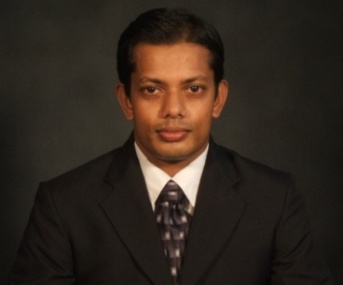 Abu DhabiUnited Arab Emirates.E-Mail:  Chandana-393904@2freemail.comGym Equipments TechnicianOver 20 Years experience in the Fitness, Engineering, Facility ManagementAnd Logistic organizationsSKILLS AND COMPETENCIESTechnical Skills:  Installation, maintenance, service, repair, and software upgrade of gym and fitness equipmentMaintain, promote, renewal, and attend for service and maintenance contract.Calibration and safety test of Cardiology and Strength equipment machines.Customer service, on-call attend, training new technicians, and gym staff.Problem-solving of the gym and swimming pool equipment.Participate in business and marketing team for product presentation.Technogym factory-certified technician for Technogym products.Hands-on experience and skills to assembling, commissioning, maintenance, repair, and service of “Technogym, Lifefitness, Cybex, Startrack, Intenza, True Fitness, Matrix, and other brands.Computer skills; Microsoft Office Word, Microsoft Office Excel, PowerPoint, email, internet, Network engineering, and Hardware Engineering.Competent for water chemistry and chemical maintenance.Swimming pools and water chemistry
Installation of Pool plant assets:  motors, pump, filters, dosing, UV System, and plumbing works.Hands-on experience of Variopool movable pool floor operates and maintenance.Installation of pool solar-heating system components and heat exchangers.Excellent skills in pool, spa, water chemistry. pH, Cl, TA, CHA, Cya, TDA, and LSISkills to water leak detection and repair, underwater repair and repair glue/chemical use.Experience to plumbing work and use plumbing and melting machines.  Electric fusion.Skills to maintain water features, water fountain, kids playground, Kids water flash fountain.Professional experience in training pool and gym staff.Excellent knowledge of pool, Spa, and drinking water chemicals and safety process.Well known about pool recreation water illness (RWI) and treatment process.Experience to water balance and leak detection in swimming pool, Spa, Jacuzzi, fountain.PROFESSIONAL EXPERIENCE2014 to Present 	ABU DHABI 	Gym & Swimming Pool Senior TechnicianGym equipment installation, maintenance, repair, calibration, and software updates.Spare parts order, spares, and equipment inventory maintenanceService and maintenance reports prepared and faults logging.Attend re-active maintenance and monthly planned preventive maintenance.Maintain ladies only fitness studio.Fitness center arrange for special events, (Para Olympic Games, Intercollege)Hydrotherapy and plant room maintenance.Swimming pool water chemistry and plant room maintenanceJune 2007 to	Technical  Support  Consultant (Sri Lanka and the Maldives)May 2014         	 Pre-site work for gym equipment installation.Gym equipment installation, maintenance, repair, service, and software updatesGym equipment calibration, safety test, and commission. Promote, renewal, and manage service contract.Spare parts order, sell and maintain stock.Preparation of service report, site work reports, and monthly reports.Attend online training, participate with the business development team.Provide on-call supports for Maldives sites.1993 – 2005	Leading Material technicianPerform a Material safety test.Maintain engineering material stock.Order and control spare parts.PROFESSIONAL EDUCATIONDiploma in Technology (D Tech) Industrial EngineeringSri Lanka Swiss Technical Training Center-  Sri Lanka – 1993Material Technician – CertificateNaval and Maritime Academy – Sri Lanka- 1995Material Technician Advance – CertificateINS Hamla –  Indian Naval  Logistic Academy- India – 1998Computer Hardware Engineering and Network- CertificateTurn-Key IT Training Institute- Sri Lanka- 2004Sports Equipment & SPA technician- CertificateTechnogym – South Asia-  India – 2007Network administrator – Advance DiplomaWinsys  Network Institute- Sri Lanka- 2008Business English – B2.1New York University- Abu Dhabi – UAE- 2015Confined Space- TUV Rheinland middle east – 2016IOSH- Abu Dhabi	 Language: EnglishSoftware Proficient in Microsoft Office suite Software (Word, Excel, PowerPoint, Visio) Internet Packages and email protocol, SalesForce (CRM), ServiceMax (Technical Data) and CAFM.•Managing public works sites for companies, monitoring and controlling the following:•Material and staff, developing partnerships with subcontractors, tracking the supply and use of materials, ensuring compliance with plans, and with technical recommendations. Quality inspection of materials for payment spares order and stock. Ensuring compliance with Health & Safety legislation. Installation, commissioning and hand over health and wellness projects. Follow-up warranty, condition, and build-up relationship with end-user. Sign service contract and renovation sites with new systems.PERSONEL DETAILSName		Chandana Date of Birth		March 12, 1973Chandana 
Applicant